Le regole per un buon viaggio                     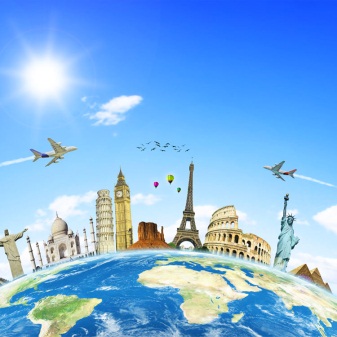 Dragi učenici,Na stranama 84. i 85.  u vašem udžbeniku nalazi se kratka vežba razumevanja teksta  na temu putovanja. Pažljivo pročitajte tekst onoliko puta koliko vam je potrebno da shvatite suštinu. Reči koje će vam u tome pomoći:regola (pravilo)                            consiglio (savet)  cercare (tražiti)                            scoperta (otkriće)rispettare (poštovati)                   sapore  (m) (ukus)chiudere (zatvoriti)                     rubinetto (slavina)spegnere (izgasiti)                      l'aria condizionata  ( klima uređaj )Nakon što ste iščitali i razumeli tekst,  na strani 85. označite samo one rečenice koje se javljaju u tekstu.  Razmislite šta biste odgovorili na pitanje: Che cosa fate voi in un paese straniero? (visitate i musei, comprate dei souvenir, parlate con le persone del posto, mangiate dei prodotti tipici....)Nove reči i odgovor na pitanje zapišite u svesku.Povremeno iščitavajte nove reči i gramatiku.Buon lavoro!